桃園市桃園區北門國民小學交通安全活動成果桃園市桃園區北門國民小學交通安全活動成果三、交通安全與輔導:3-2-1通學環境、校內人車動線規劃及交通管制狀況。三、交通安全與輔導:3-2-1通學環境、校內人車動線規劃及交通管制狀況。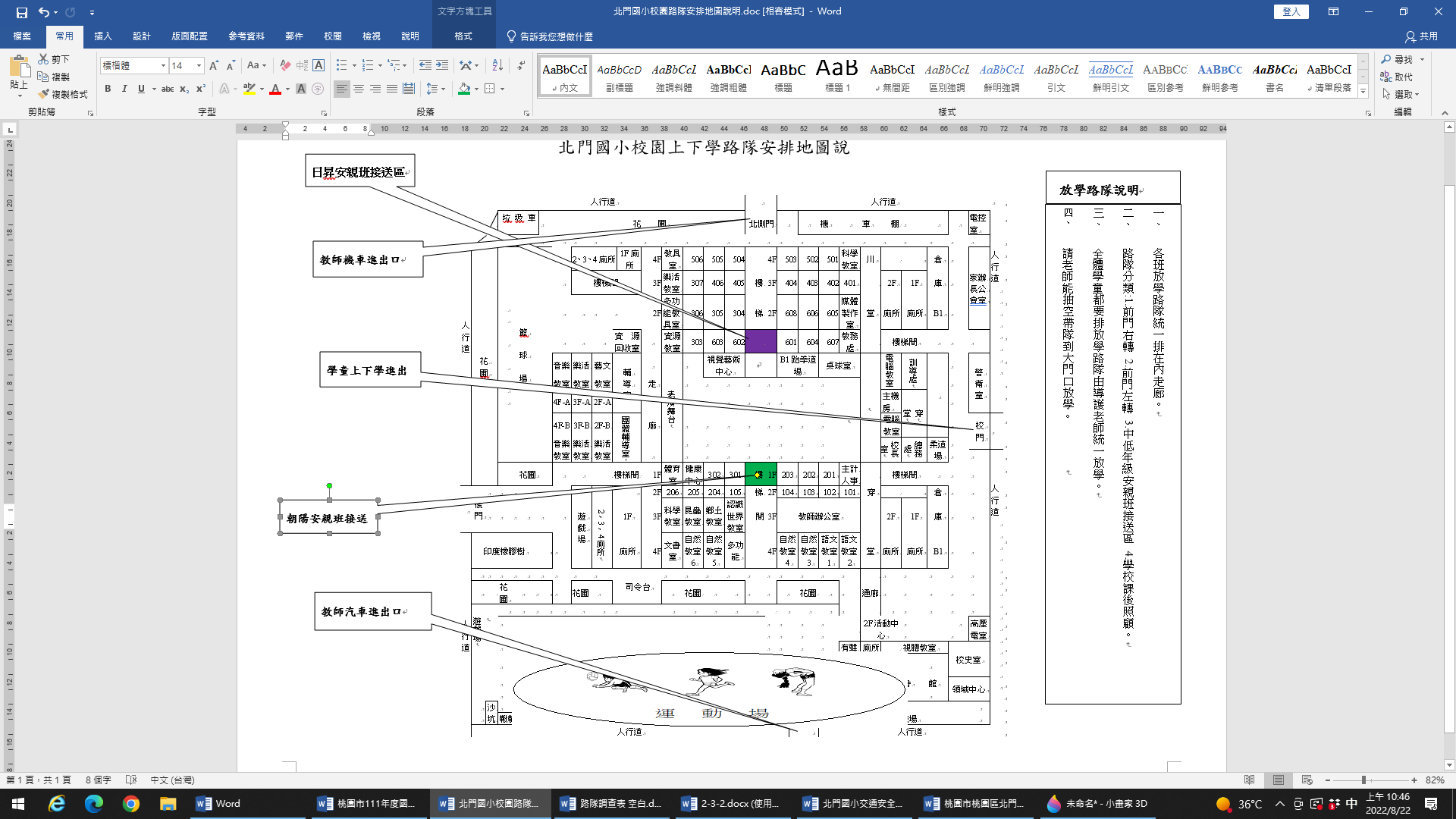 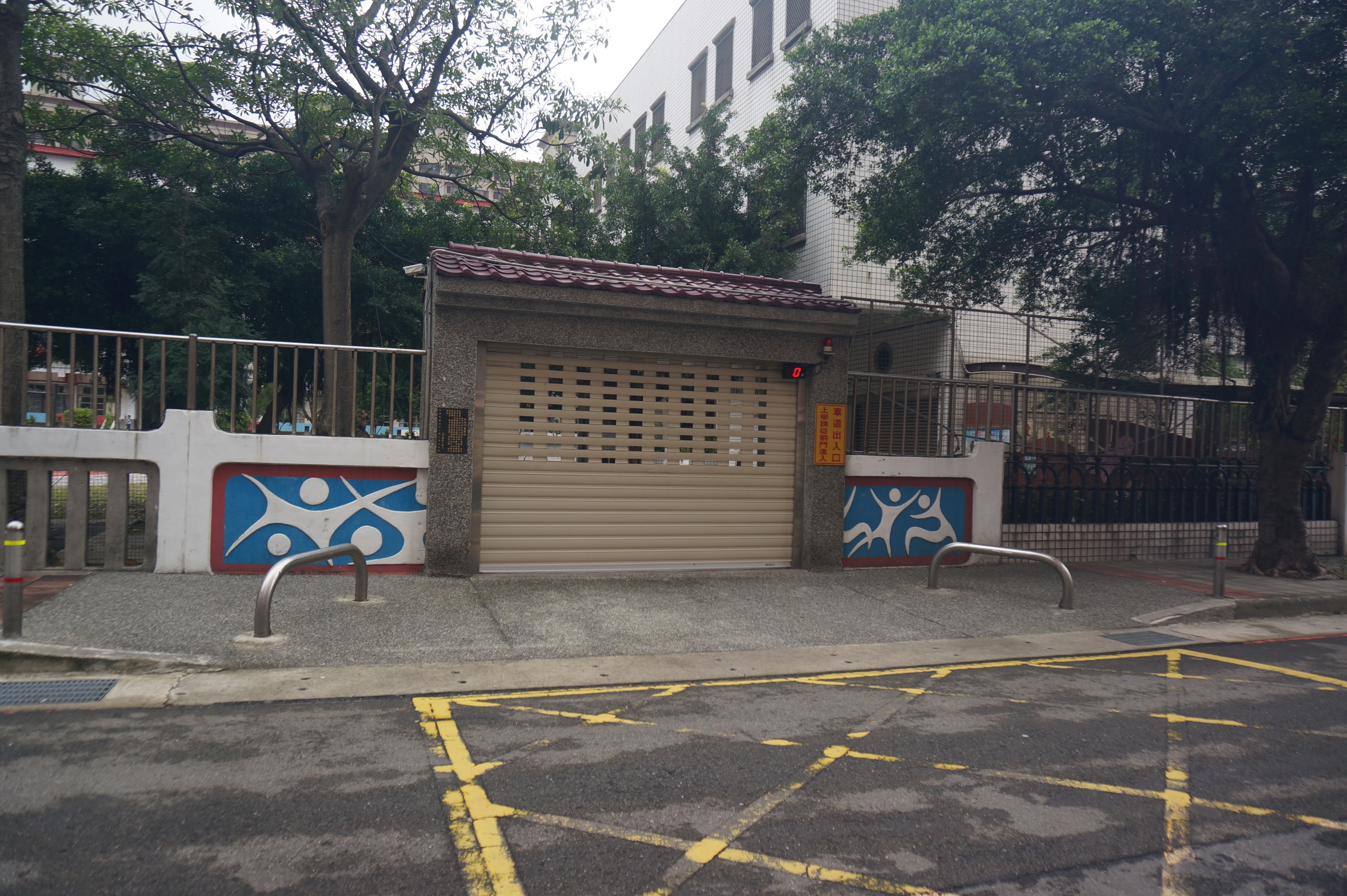 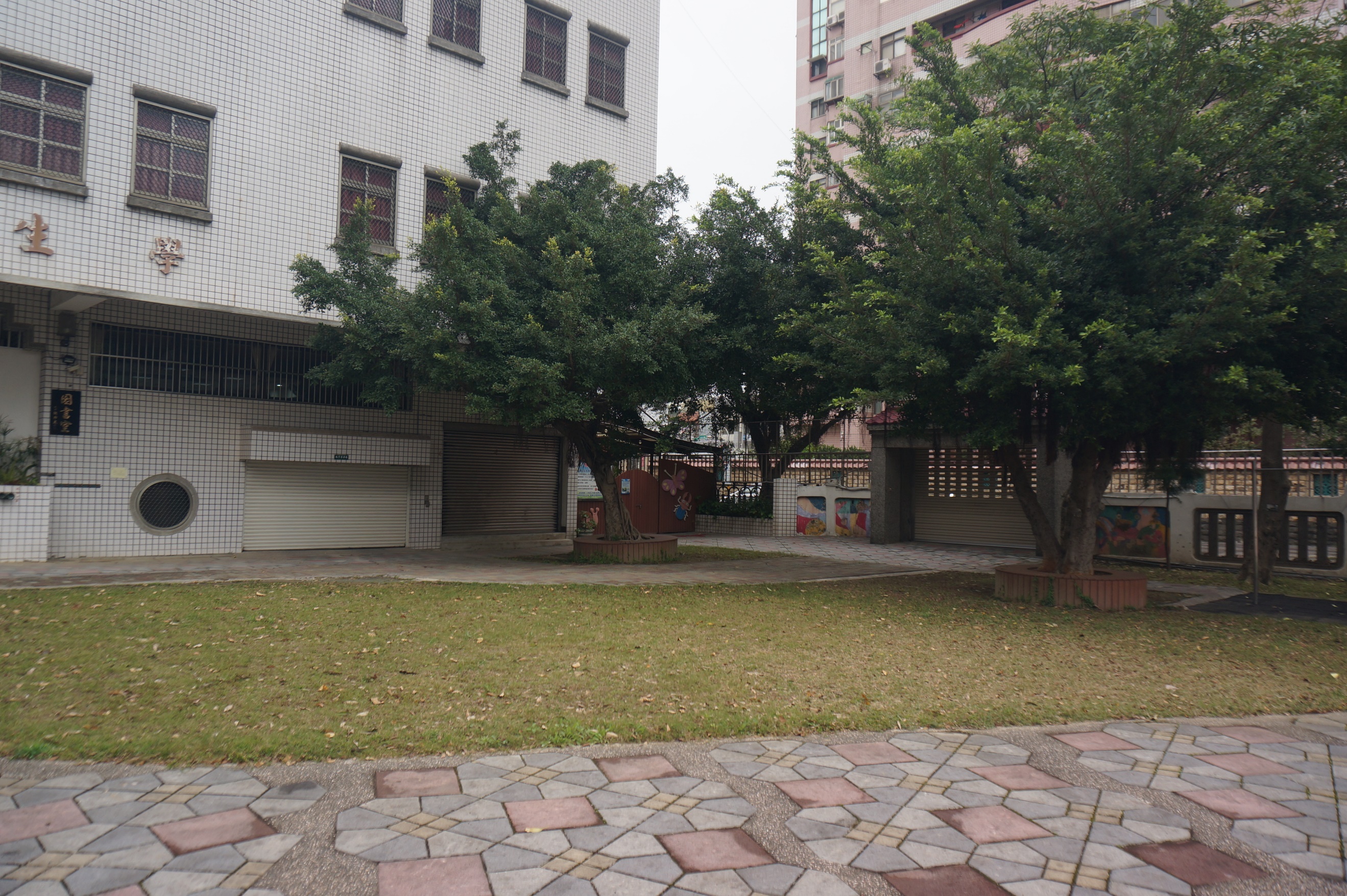 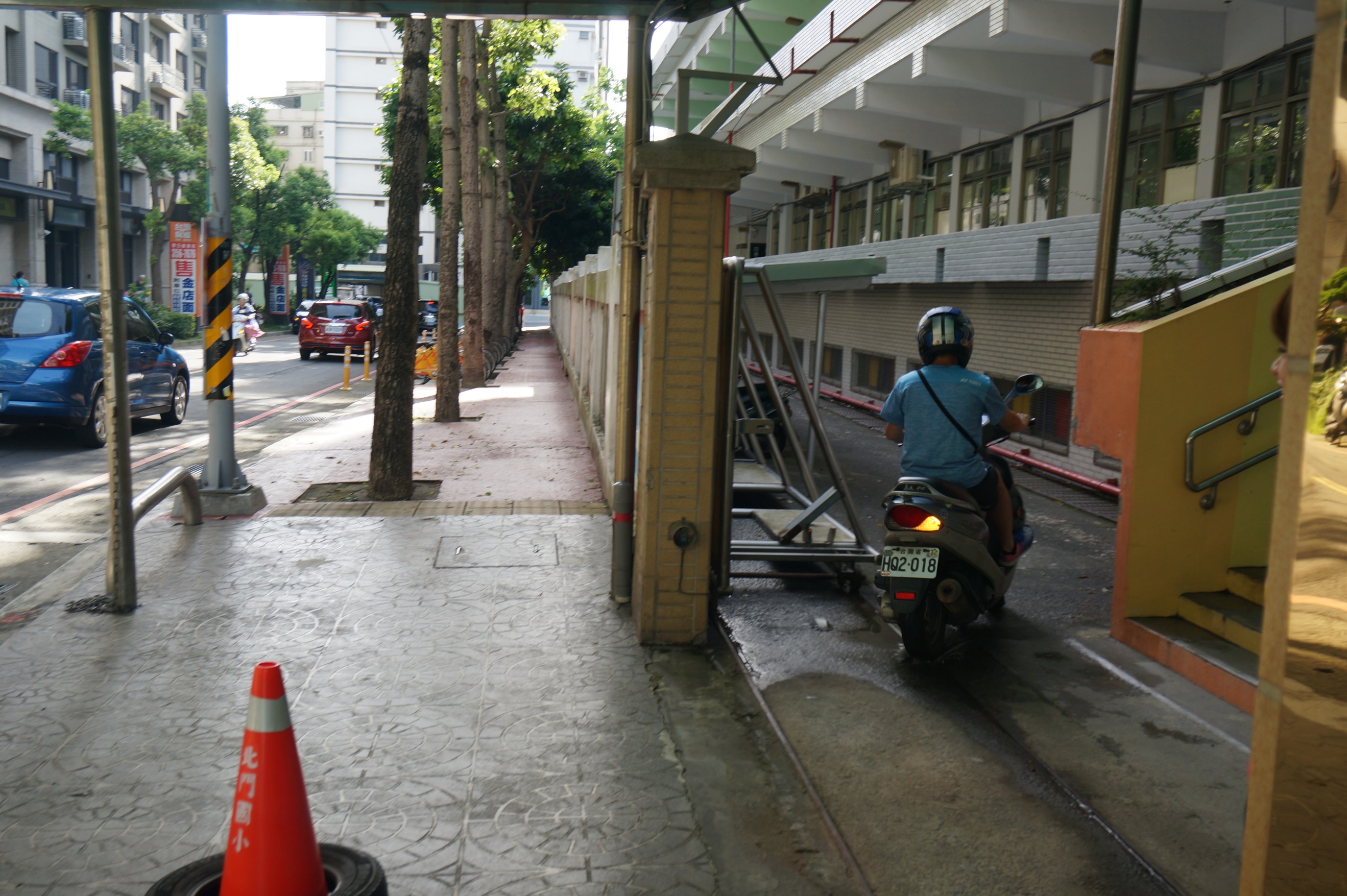 